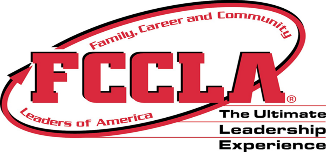 Recognition for chapters that develop and implement well-rounded programs of work.Chapters with well-rounded programs of work supporting Alabama and National FCCLA strategic plans have programming in each of the following areas:  Membership Chapter activities and operations Community service AWARD LEVELS: Annually, chapters may apply to be recognized at the gold, silver, and bronze levels. The level of recognition is determined by the number of activities and type of activities completed by the chapter. Gold – 40 or more points and 1 item per section (red header)Silver – 30-39 points and 1 item per section (red header)Bronze – 20-29 points and 1 item per section (red header)AWARD: Chapters who earn a gold, silver or bronze award will receive: A banner to hang in your school Recognition at the State Leadership Conference  Press release distributed to your local newspaper Letters sent to school administrator and school board membersAPPLICATION PROCESS: Chapter advisers and officers should work together to complete each of the following: Complete the Chapter Application (below). Place check marks for each activity your chapter completed (note that some categories are check all and other categories are select one if applicable).  Documentation must be provided. All documentation is to be submitted in order.  Make sure to reference the item number and letter in the upper right-hand corner of each paper.  Numbers and letters are listed in parenthesis before each item.Total your points at the end.Submit all in one document titled with your chapter name. Submit 3-5 pictures of your chapter in action with brief descriptions (to be used at State Leadership Conference) All materials must be submitted to Alabama FCCLA Google Drive A confirmation email will be sent when the application is received.CHAPTER APPLICATION Eligible activities are from March 1, 2021 to Jan 30, 2022.Chapter Name/Number:                 School Name:   (1) Membership      Focus: Actively recruit, retain, and engage members(1) Membership      Focus: Actively recruit, retain, and engage membersAvailable PointsPoints EarnedActivities (select all that apply)Activities (select all that apply)(1a) Announcements about upcoming FCCLA Activities and/or opportunities are regularly made and post in areas easily accesses by students and FCCLA members, for example hallways and classrooms.1(1b) Chapter developed and conducted an annual recruitment program targeted at prospective FCS students1(1c) Chapter has and utilizes a local FCCLA recognition program to encourage members to participate in FCCLA Activities1(1d) Chapter participated in the National FCCLA Go for the Red membership campaign.1(1e) Chapter had a balanced program of work.1Membership Increase (select 1 if applicable):Membership Increase (select 1 if applicable):(1f) In 2021-22, chapter had a 5% increase in affiliated members compared to the previous year.3(1g) In 2021-22, chapter had a 3-5% increase in affiliated members compared to the previous year.2(1h) In 2021-22, chapter had a 1-2% increase in affiliated members compared to the previous year.1(1i) In 2020-22, chapter affiliated 100% (100% of your students are members of FCCLA)3Affiliation (select 1, if applicable):Affiliation (select 1, if applicable):(1j) Affiliated by November 13(1k) Affiliated by February 12TOTAL(2) Chapter Activities & Operations   Focus: Actively conduct meetings(2) Chapter Activities & Operations   Focus: Actively conduct meetingsAvailable PointsPoint EarnedActivities (select all that apply)Activities (select all that apply)(2a) Chapter holds at least one monthly meeting utilizing an agenda and parliamentary procedure3(2b) The chapter has a local set of bylaws.1(2c) Chapter conducted activities to teach the mission/history/purposes of FCCLA.1(2d) Chapter planned activities and participated in FCCLA Week 2022.1(2e) Chapter had regular officer meetings1(2f) Chapter developed a budget1TOTAL(3) Community Service    Focus: on Service Learning(3) Community Service    Focus: on Service Learning(3) Community Service    Focus: on Service Learning(3) Community Service    Focus: on Service LearningAvailable PointsAvailable PointsPoint EarnedActivities (select all that apply)Activities (select all that apply)Activities (select all that apply)Activities (select all that apply)(3a) Chapter participated in or coordinated in 5 or more community service efforts in the local community(3a) Chapter participated in or coordinated in 5 or more community service efforts in the local community55(3b) Chapter participated in or coordinated in 3-4 community service efforts in the local community(3b) Chapter participated in or coordinated in 3-4 community service efforts in the local community33(3c) Chapter participated in or coordinated in 1-2 community service efforts in the local community(3c) Chapter participated in or coordinated in 1-2 community service efforts in the local community11State Outreach ProjectState Outreach ProjectState Outreach ProjectState Outreach Project(3d) Activities were conducted that provide advocacy, education, direct or indirect service to FCCLA.               1 point per activity (multiple activities may be conducted within one project).  Up to 6 points maximum.(3d) Activities were conducted that provide advocacy, education, direct or indirect service to FCCLA.               1 point per activity (multiple activities may be conducted within one project).  Up to 6 points maximum.(up to 6)(up to 6)TOTALTOTAL(4) State & National Activities  Focus: Participation in State /National Activities(4) State & National Activities  Focus: Participation in State /National Activities(4) State & National Activities  Focus: Participation in State /National ActivitiesAvailable PointsAvailable PointsPoint EarnedPoint EarnedActivities (select all that apply)Activities (select all that apply)Activities (select all that apply)(4a) One or more members attended JLDC(4a) One or more members attended JLDC11(4b) One or more members attended 2021 FCCLA National Fall Conference or Capital Leadership(4b) One or more members attended 2021 FCCLA National Fall Conference or Capital Leadership11(4c) One or more members attended Alabama FCCLA Leadership Rally (1 point/member, max of 5 points)(4c) One or more members attended Alabama FCCLA Leadership Rally (1 point/member, max of 5 points)(up to 5)(up to 5)(4d) One or more members attend 2021 FCCLA National Leadership Conference. (1 point/member, max of 5 points)(4d) One or more members attend 2021 FCCLA National Leadership Conference. (1 point/member, max of 5 points)(up to 5)(up to 5)National Programs AwardsNational Programs AwardsNational Programs Awards(4e) 2022 Nationals Programs award application submitted.  (2 points/application, 8 point max)(4e) 2022 Nationals Programs award application submitted.  (2 points/application, 8 point max)(up to 8)(up to 8)State Leadership Conference State Leadership Conference State Leadership Conference (4f) 2022 Chapter Members competed in STAR Events (1 point for each member competing, max of 5 points)(4f) 2022 Chapter Members competed in STAR Events (1 point for each member competing, max of 5 points)(up to 5)(up to 5)(4g) 2021 Chapter members competed in STAR Events (1 point for each member competing, max of 5 points)(4g) 2021 Chapter members competed in STAR Events (1 point for each member competing, max of 5 points)(up to 5)(up to 5)(4h) Chapter had members attend 2021 State Conference (1 point for each member competing, max of 5 points)(4h) Chapter had members attend 2021 State Conference (1 point for each member competing, max of 5 points)(up to 5)(up to 5)(4i) Chapter had members attend 2022 State Conference (1 point for each member competing, max of 5 points)(4i) Chapter had members attend 2022 State Conference (1 point for each member competing, max of 5 points)(up to 5)(up to 5)State AwardsState AwardsState Awards(4j) Chapter applied for State Awards: Children's First, Focus On Alabama, & A Prescription for Healthy Living        (1 point for each award completed) (4j) Chapter applied for State Awards: Children's First, Focus On Alabama, & A Prescription for Healthy Living        (1 point for each award completed) (up to 3)(up to 3)TOTALTOTAL(5) Leadership     Focus: members engaged in leadership development(5) Leadership     Focus: members engaged in leadership developmentAvailable PointsPoint EarnedActivities (select all that apply)Activities (select all that apply)(5a) Members completing all 5 units of Power of One (1 point per member, up to 5 members)5(5b) 2021-22 Chapter has a member serving as a current state officer.3(5c) Chapter is submitting a candidate for State Office for 2022-232(5d) Chapter adviser is a Master Adviser or Mentor Adviser with National FCCLA 20221(5e) Chapter adviser received the 2022 National FCCLA Spirit of Advising Award1TOTAL(6) Promotion & Public Relations     Focus: Promoting in school/community(6) Promotion & Public Relations     Focus: Promoting in school/communityAvailable PointsPoint EarnedArticles published or distributed in the communityArticles published or distributed in the community(6a) Articles were published/distributed through school newspaper, local newspaper, TV, etc.  (1 point per article, up to 5 point)(up to 5)Other activities (select all that apply):Other activities (select all that apply):(6b) Chapter has a website that is up to date.3(6c) Chapter utilizes social media such as Facebook, Instagram, or Twitter.3(6d) Chapter members made a presentation to their local peers.2(6e) Chapter member submitted an article to the State Adviser for the FCCLA newsletter.1TOTALPerson Completing this FormDate CompletedTotal Points Earned